智铀科技2019年校园招聘——智慧未来 铀你创造【智铀科技——企业简介】智铀科技成立1年估值4亿我们是一家年轻的人工智能创业公司专注于AutoML技术前沿前百度资深科学家夏粉亲自带队核心团队均来自BAT立志于成为中国版DeepMind现在我们要开始2019年秋季校园招聘啦趁年轻  去变革不做时代的旁观者【薪酬福利】我们有：全额五险一金；带薪年假；免费体检；节日礼品；业内有竞争力的薪酬；不限量水果零食下午茶；不定期团建Building一起嗨；弹性工作绝不打卡；大牛培训周周都有。【学习成长】-扁平管理：自我驱动、自我变革，等级制度在这里是不存在的，老板、Boss、领导都可以为你服务，我们需要朋友和伙伴，和公司一起协力前进。-技术分享会：除了有CEO亲自培训带飞，我们每周还会邀请业界大牛前来分享，在公司之内你仍可以不断学习并飞速成长。-智铀科技科学家计划：公司对于应届毕业生中技术人员制定了专业培养计划，工程师只是一个起点，科学家是每个技术人员的梦想。-书籍阅读 ：公司有大大的书架，所有的专业书籍应有尽有，如果不够，你负责提，我负责买。【招聘岗位】技术类机器学习/算法工程师后端开发工程师前端开发工程师产品类机器学习产品经理产品视觉设计师职能类人力资源助理市场助理【招募流程】网申（9月10日—9月19日）笔试（9月20日）面试（9月21日—9月28日）Offer（9月底）工作地点：北京毕业时间：2019年应届毕业生请登录校招网申入口：https://www.nowcoder.com/careers/wisu/404?jobIds=1835 获取详细职位内容并投递简历想要了解更多关于公司及招聘信息，欢迎关注智铀科技公众号：智铀科技（zhiyoukeji0601）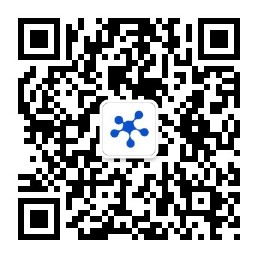 